2021年12月21(火)～22日(水)、靴の履き間違いがありました。靴の種類は、下記の画像をご覧ください。下駄箱に残っていたサイズは17.0ｃｍでした。履き間違えた方は、19.0ｃｍのサイズを履いて帰ってしまったと思われます。画像のものと同じ靴を履いていらっしゃる方は、今一度ご自分の靴をお確かめください。履き間違えた方は、羽根水泳受付までお持ちくださいますようお願い致します。休館日（連休）に入ってしまう為、取り急ぎホームページにてご連絡致しました。サンスポーツクラブ羽根　℡0564-53-2105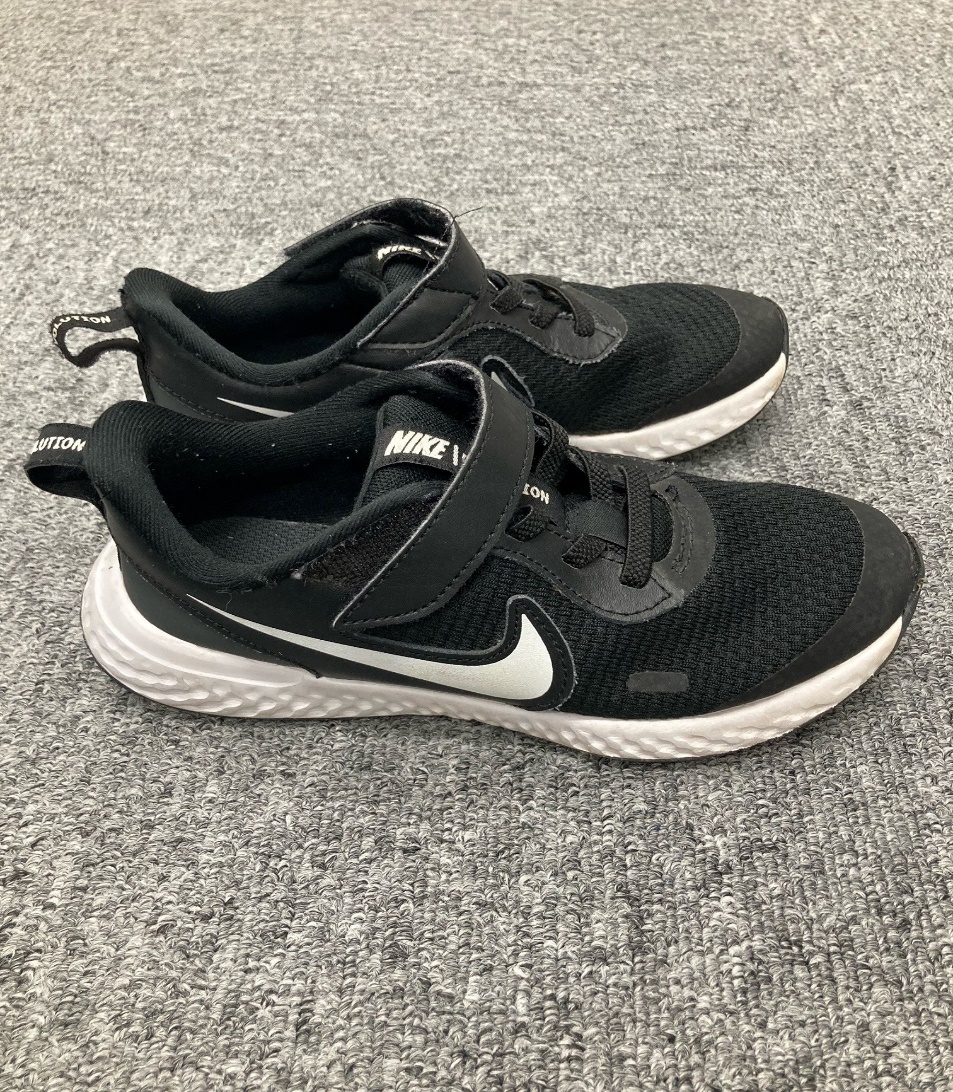 